Publicado en Barcelona el 29/03/2017 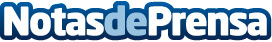 La importancia de la respiración en el ciclismoLa respiración es un reflejo de la mente, ya que dependiendo del estado de ánimo y otros factores, la respiración será de una forma u otra. Pero a la hora de hacer ejercicio, especialmente durante el ciclismo, es muy importante que se sepa controlar la respiraciónDatos de contacto:Carlos FernándezNota de prensa publicada en: https://www.notasdeprensa.es/la-importancia-de-la-respiracion-en-el-ciclismo_1 Categorias: Entretenimiento Ciclismo Otros deportes Consumo http://www.notasdeprensa.es